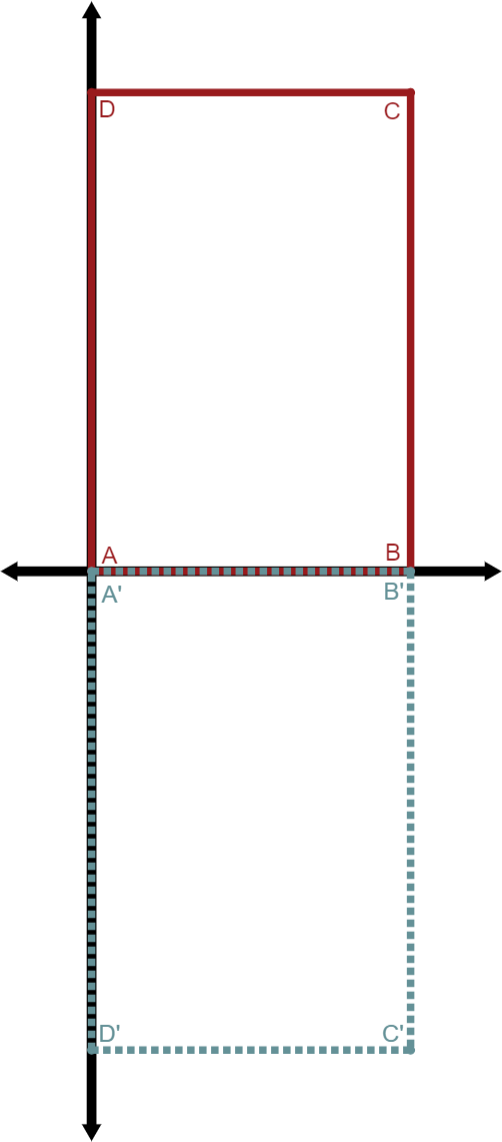 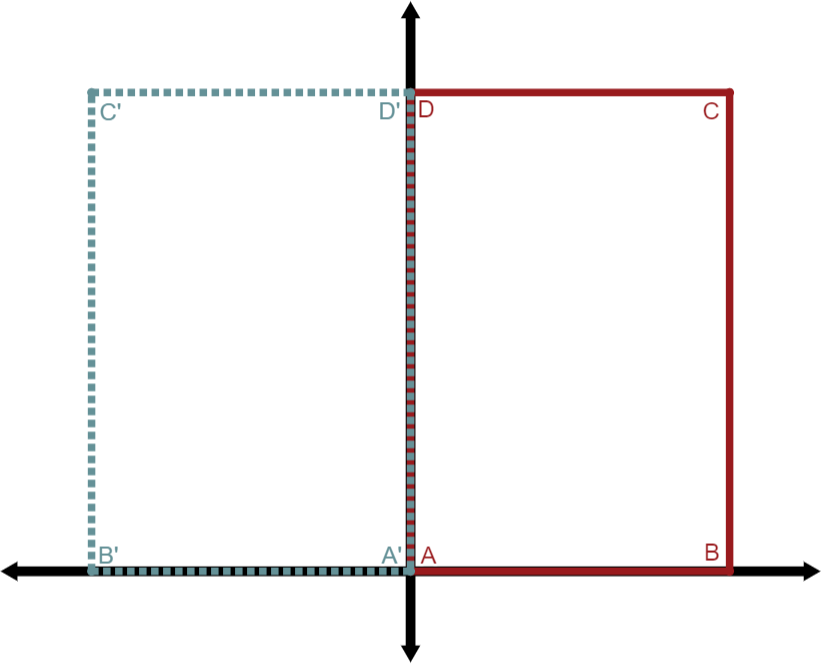 Reflejo sobre el eje xReflejo sobre el eje y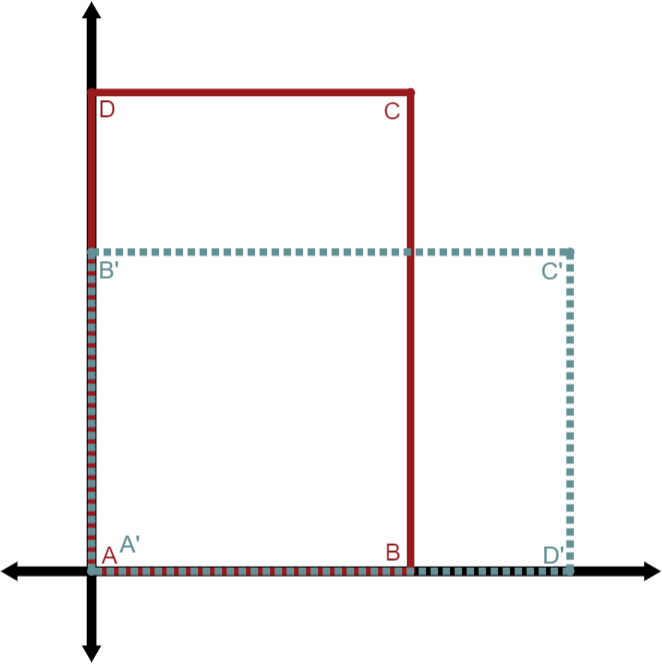 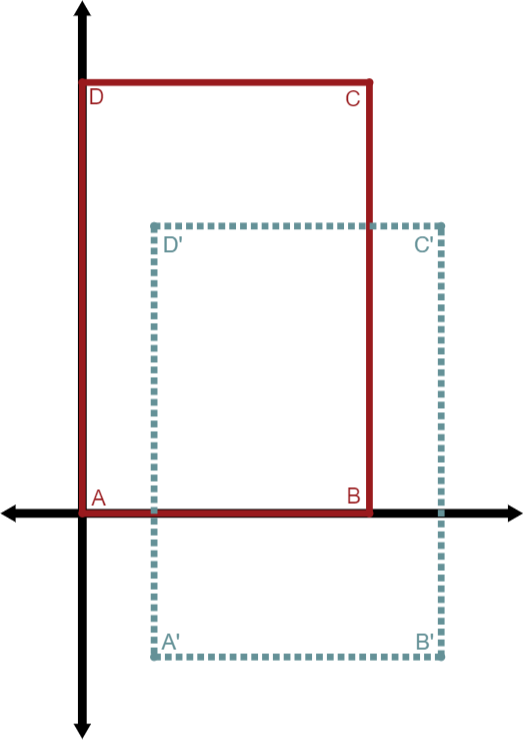 Reflejo sobreTraslación a la derecha 1 unidad y abajo 2 unidades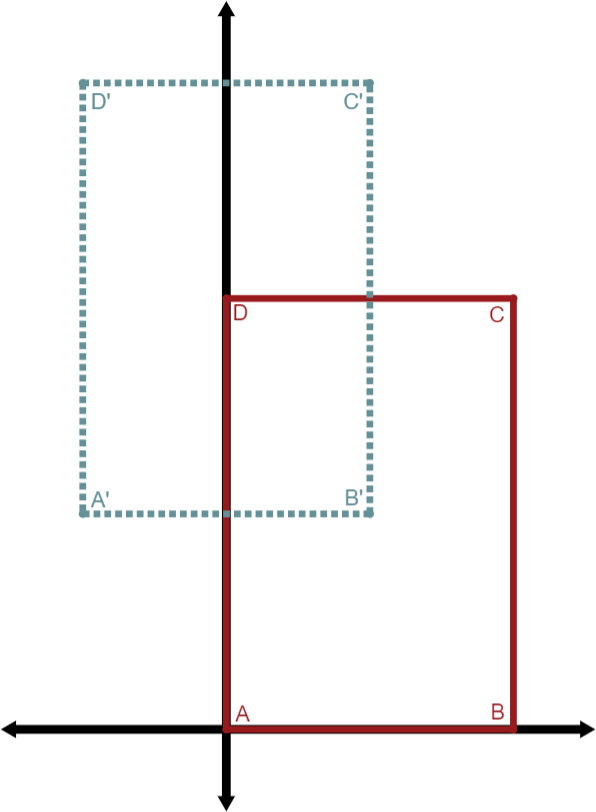 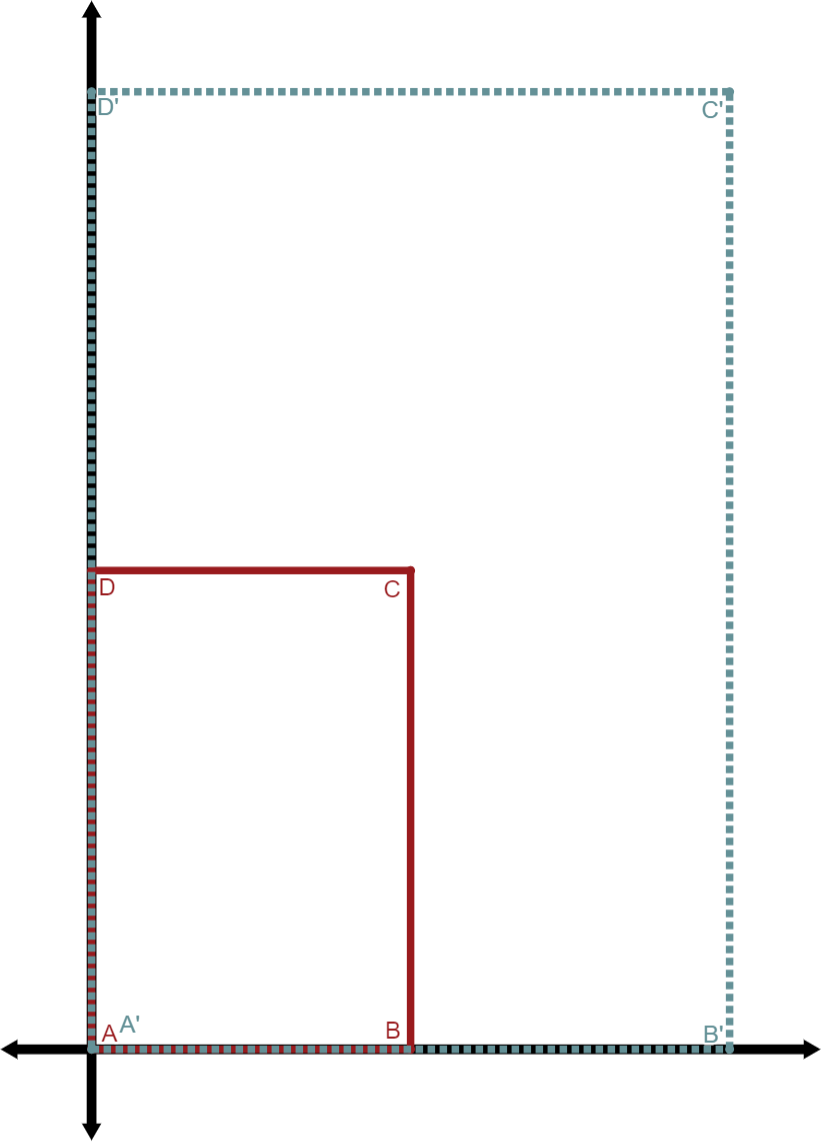 Traslación a la izquierda 2 unidades y arriba 3 unidadesEscala por un 
factor de 2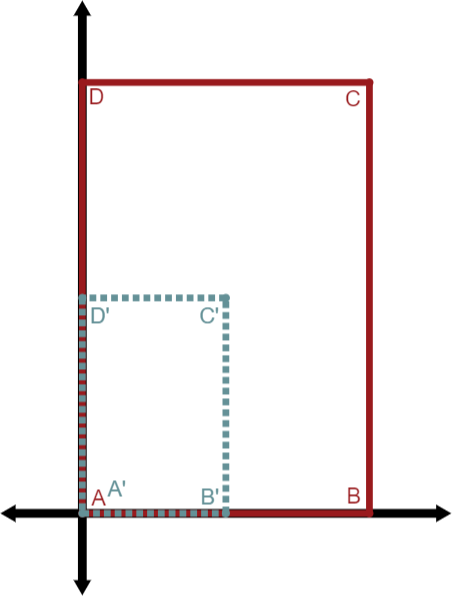 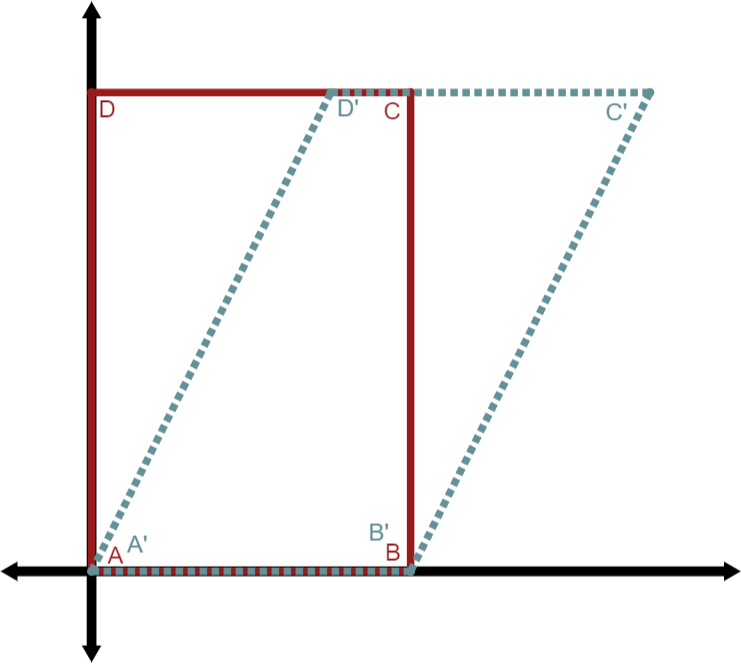 Escala por un 
factor de Cizallamiento eje x (horizontal)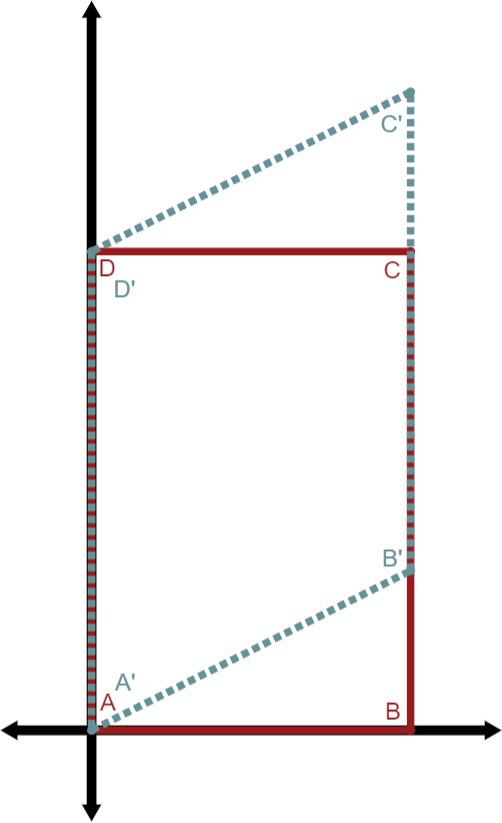 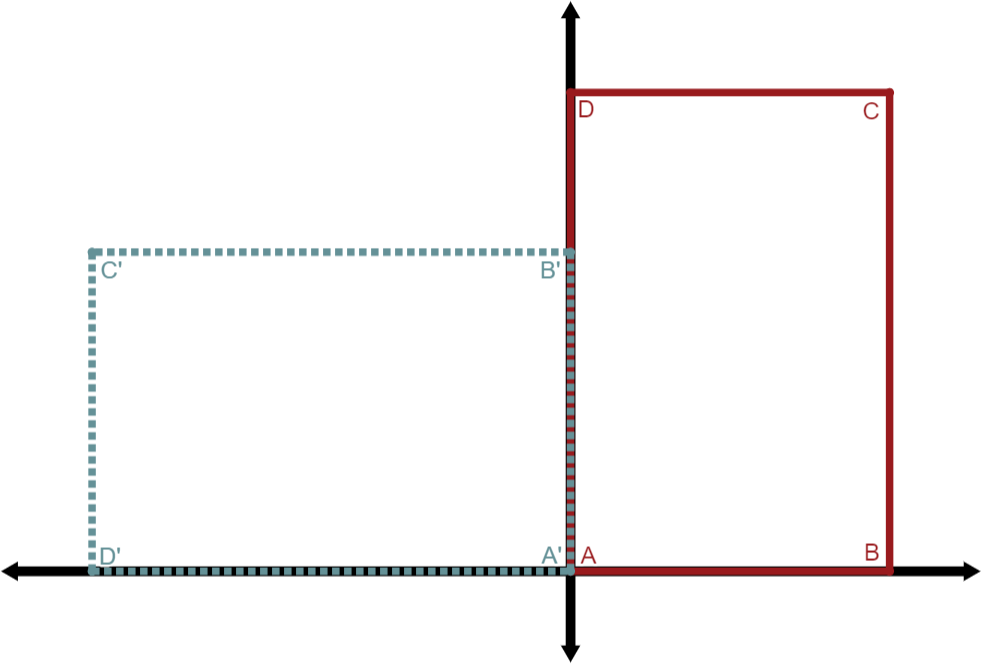 Cizallamiento eje y (vertical)Rotación de 90° en sentido antihorario desde el origen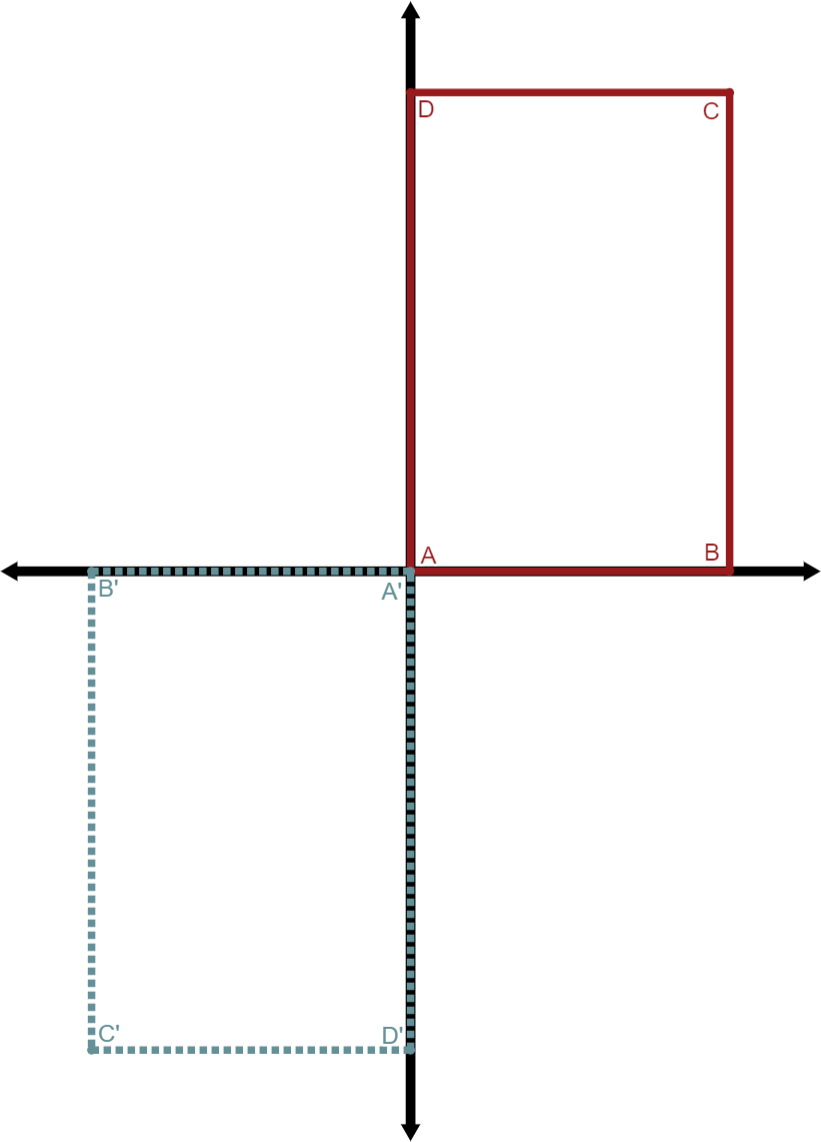 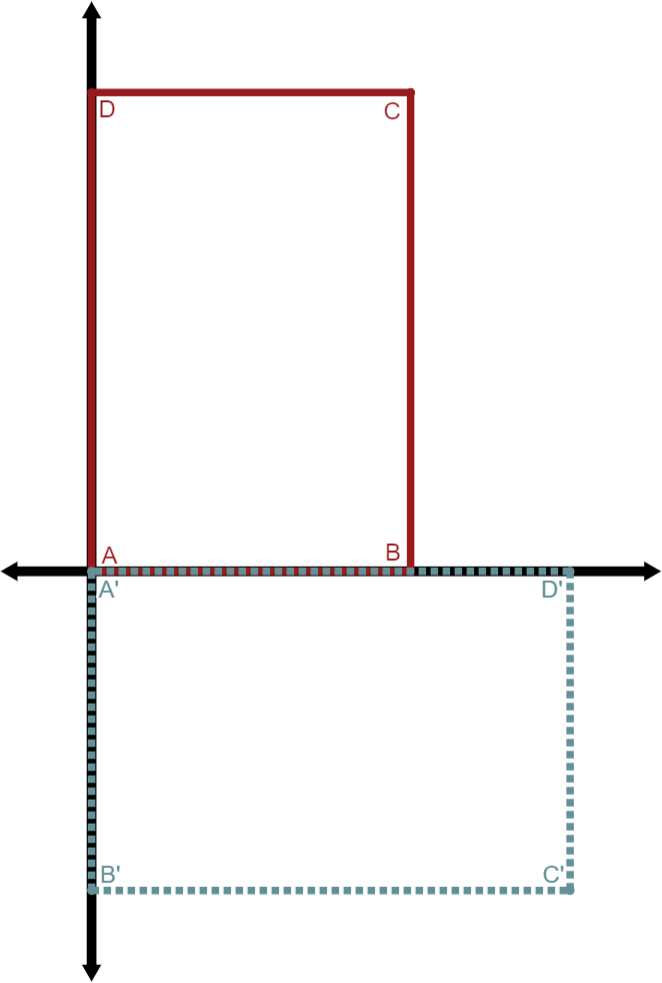 Rotación de 180° en sentido antihorario desde el origenRotación de 270° en sentido antihorario desde el origen